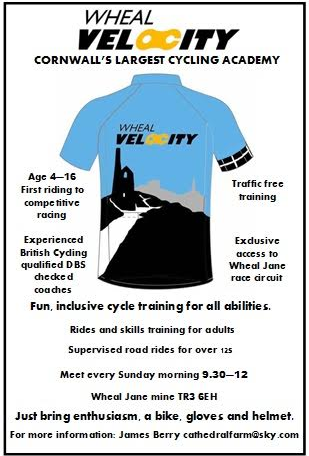 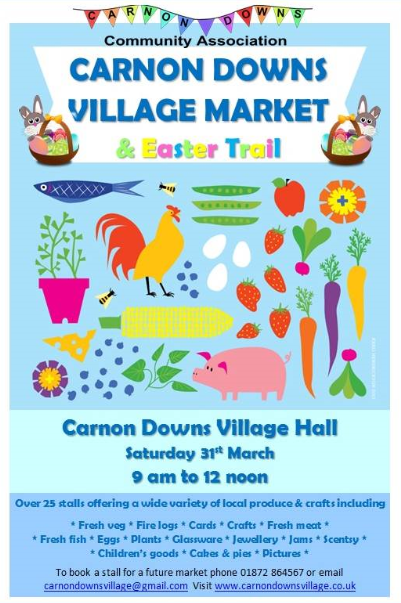 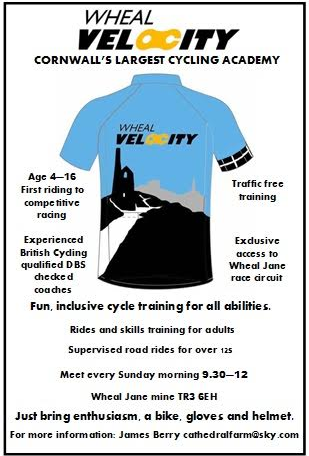 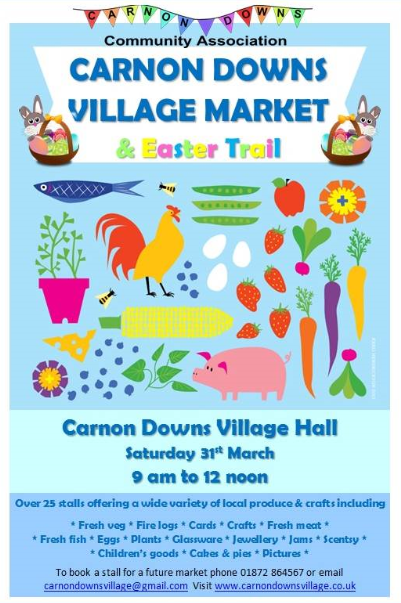 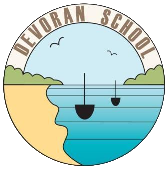 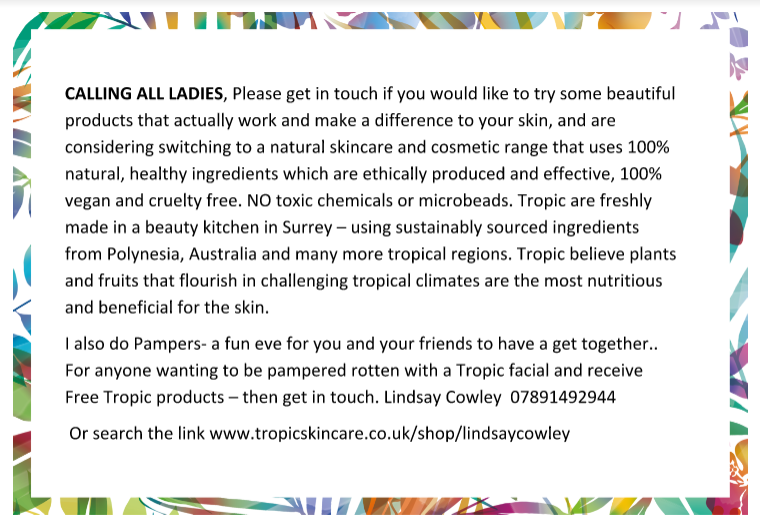 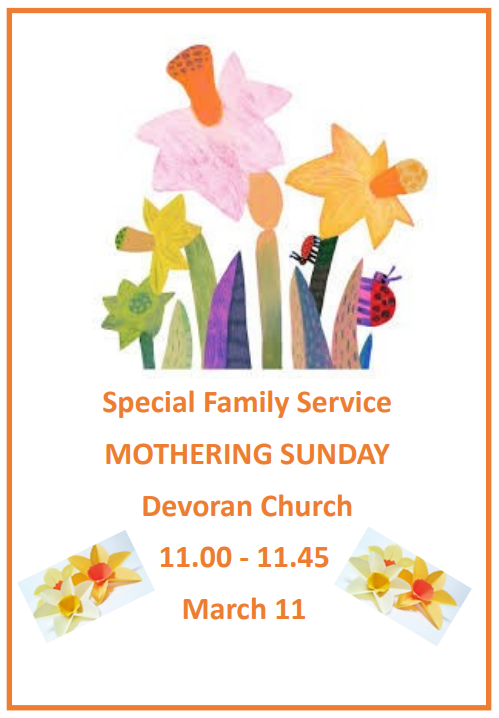 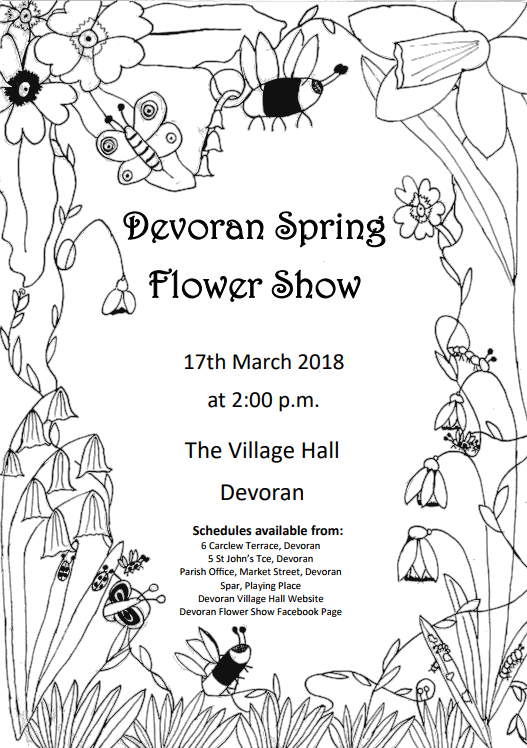 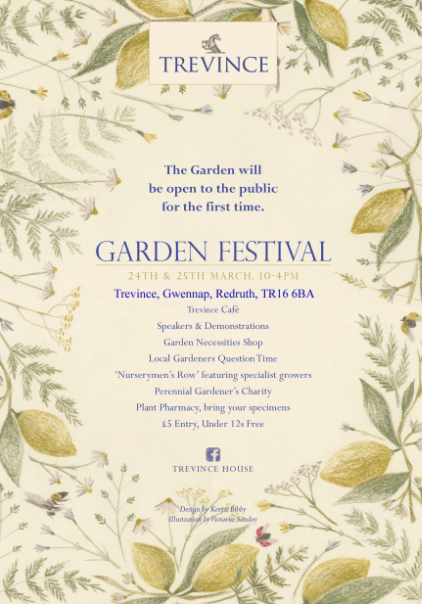 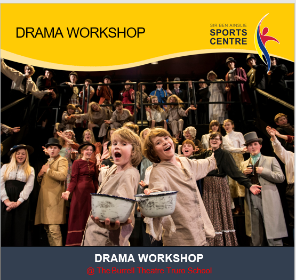 Drama Workshop
@ The Burrell Theatre

Date:3rd April
 Time: 08:30 – 17:00
Age: 6 – 14 Years 
Cost: £25 (includes hot lunch)This workshop will give your child the opportunity to make friends, have fun and develop some great skills led by our experienced team within the Burrell Theatre at Truro School.
Your child does not need any previous dancing, singing or acting experience, just a willingness to have a go and have fun.
 For more information and an application form please visit our website:
 www.sirbenainsliesportscentre.com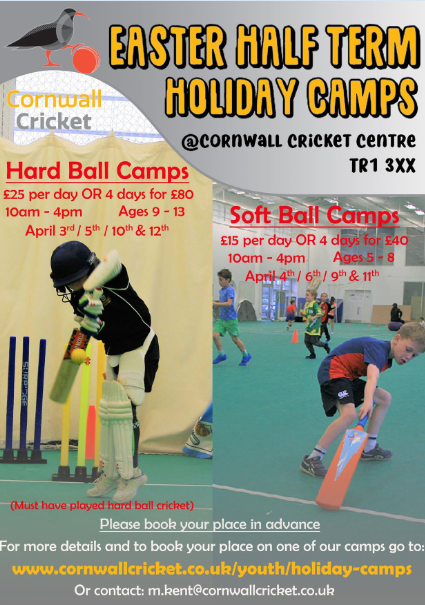 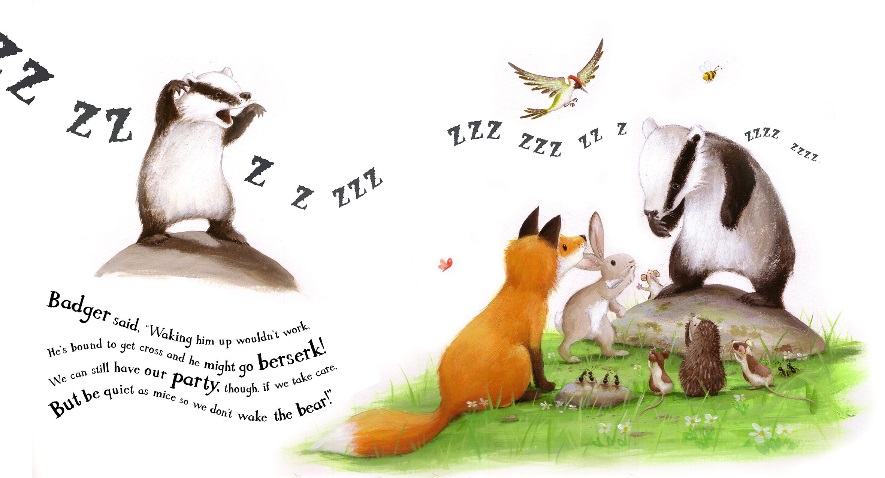 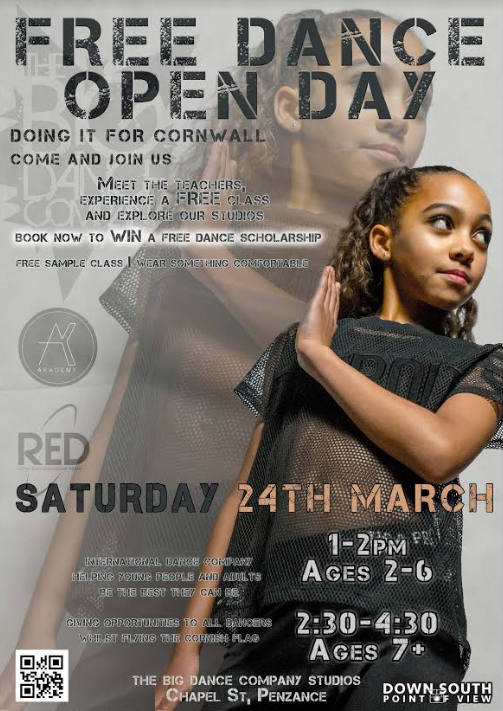 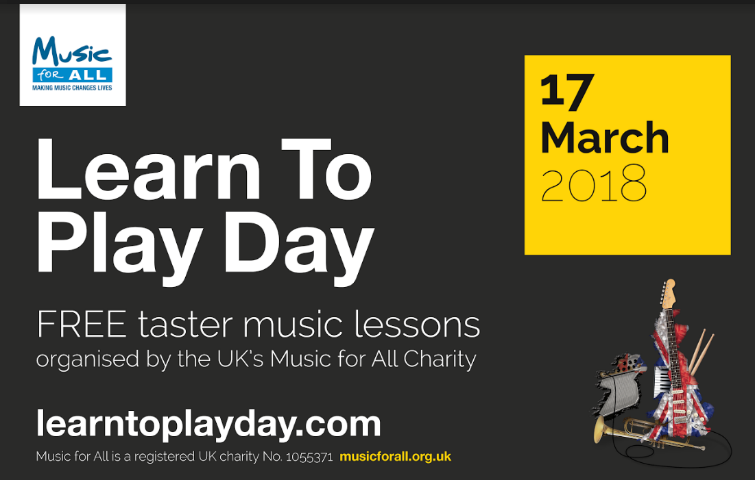 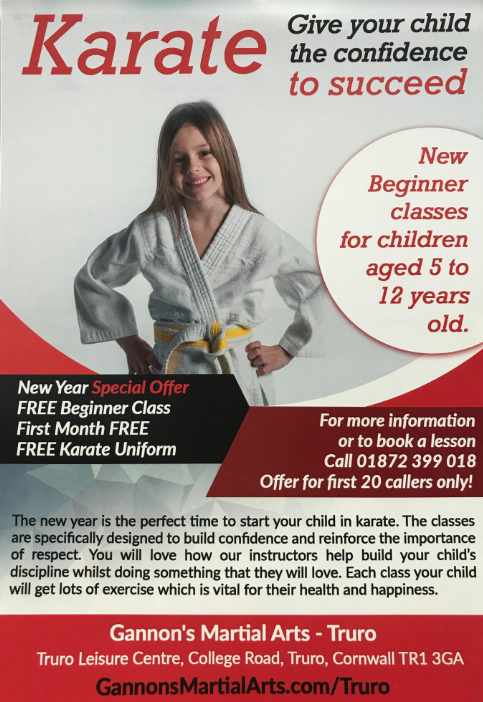 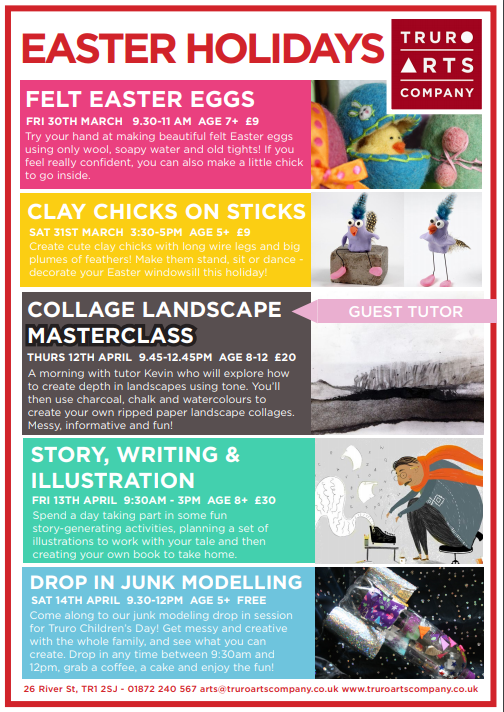 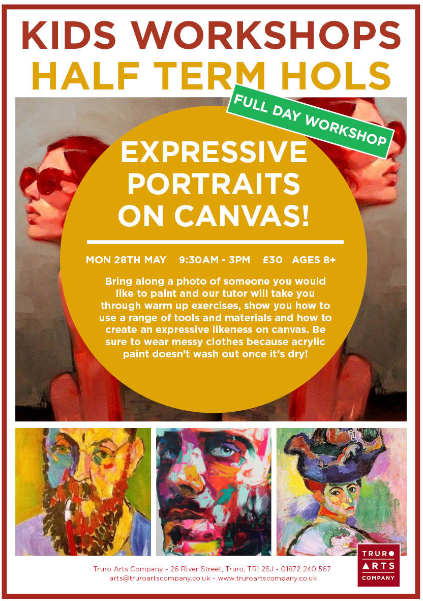 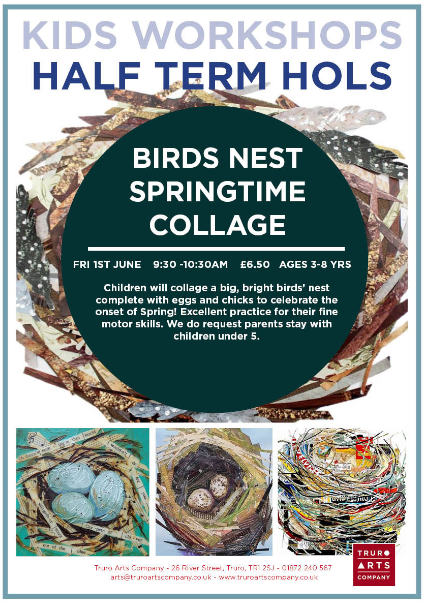 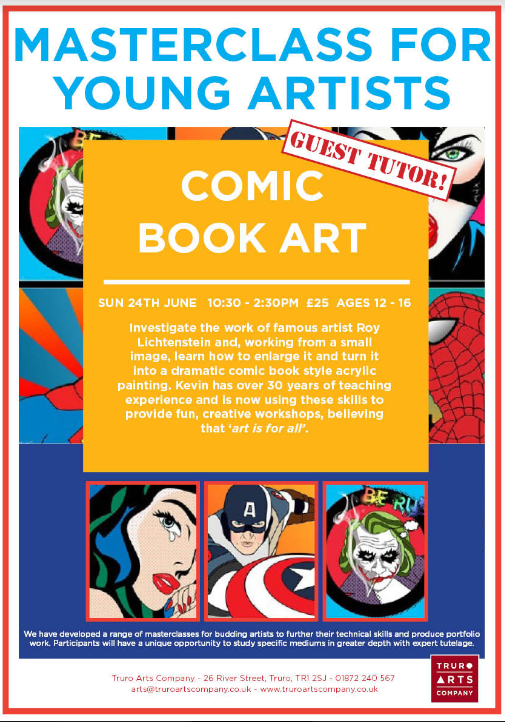 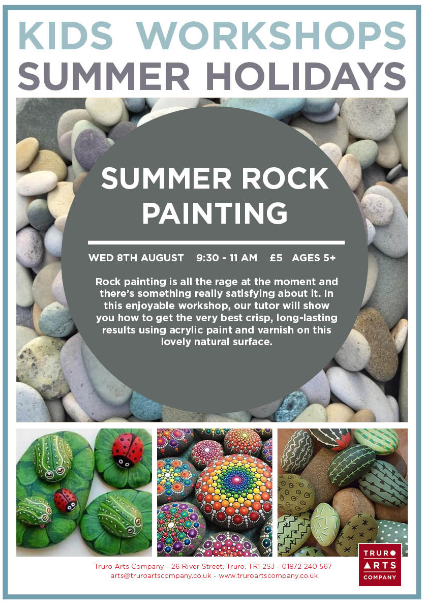 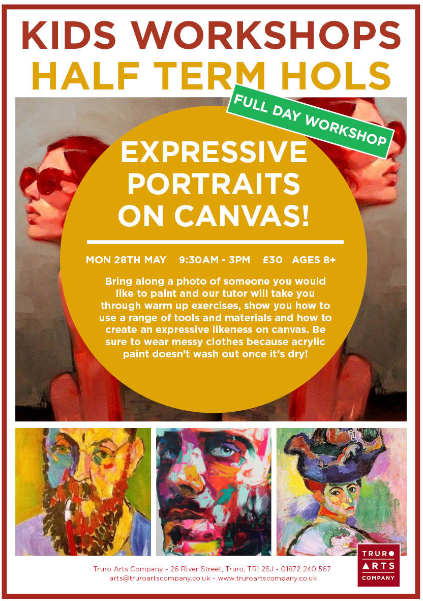 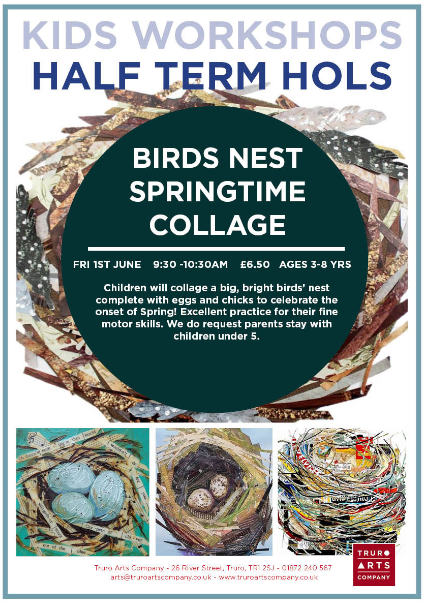 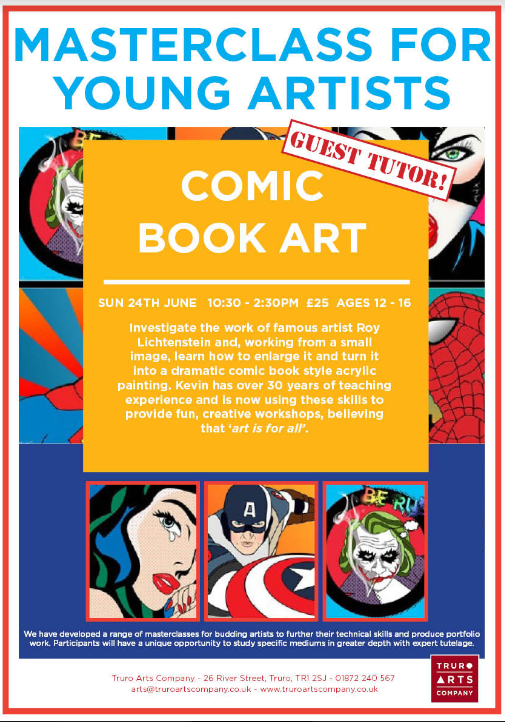 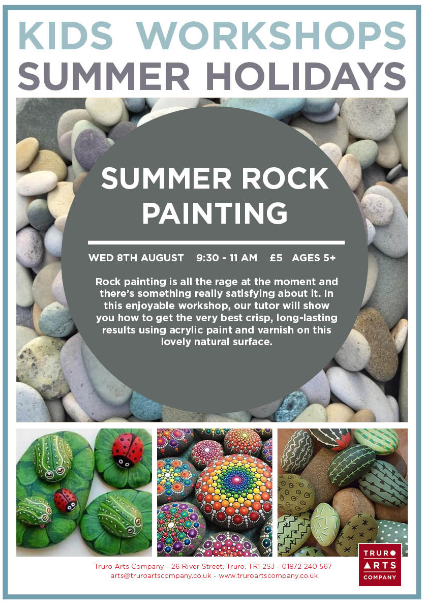 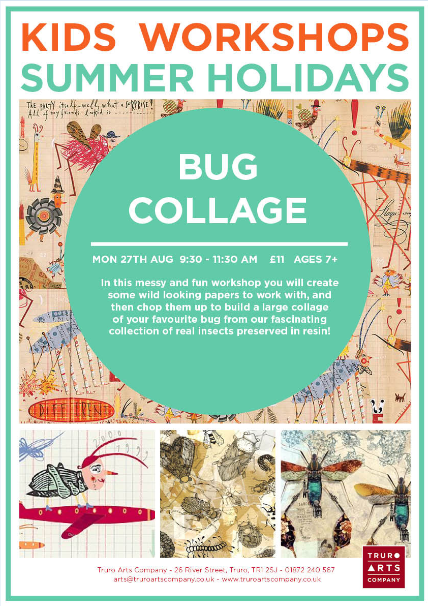 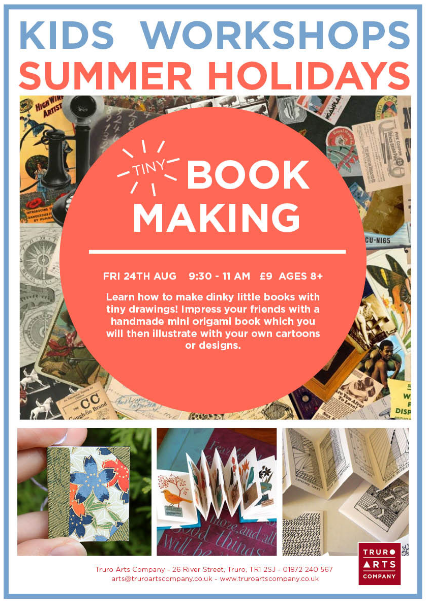 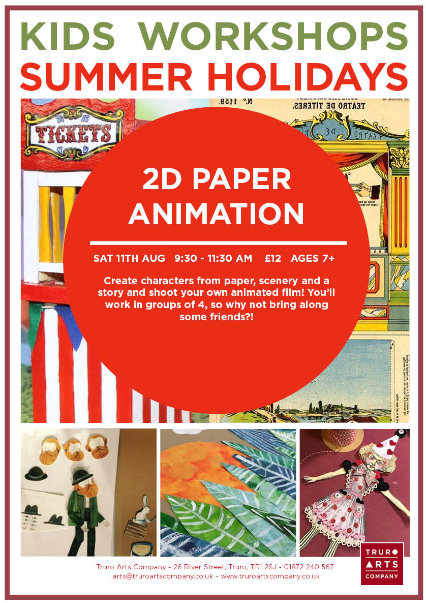 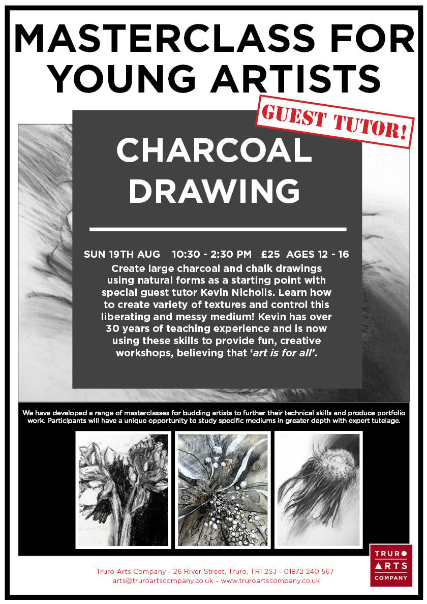 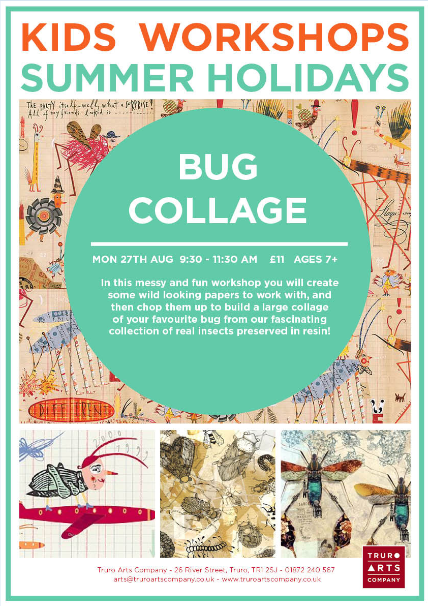 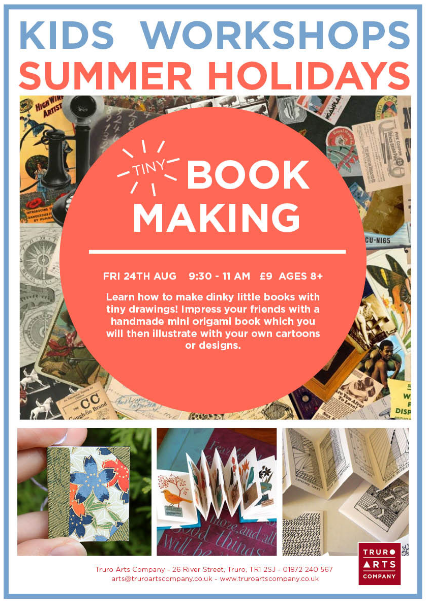 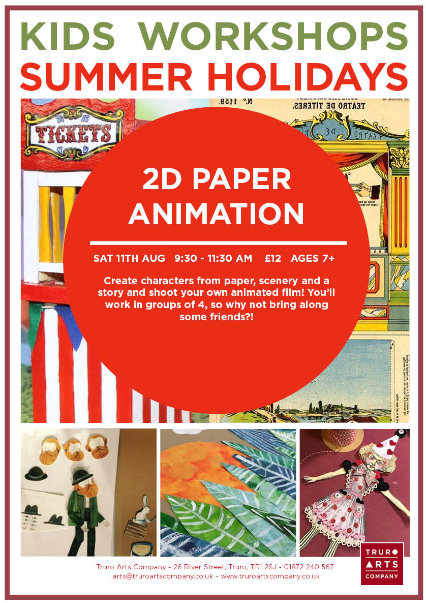 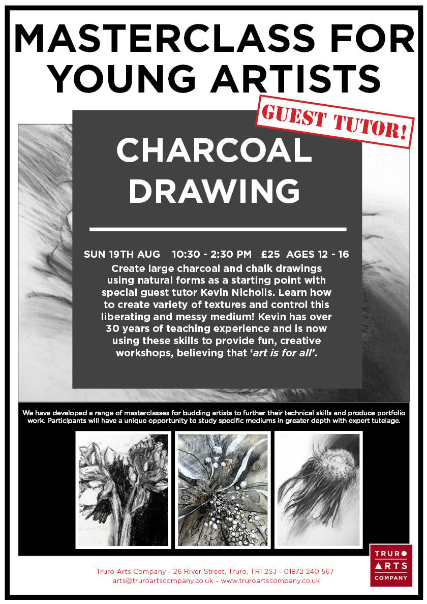 If you would like to book a place please give us a call on 01872 240 567.